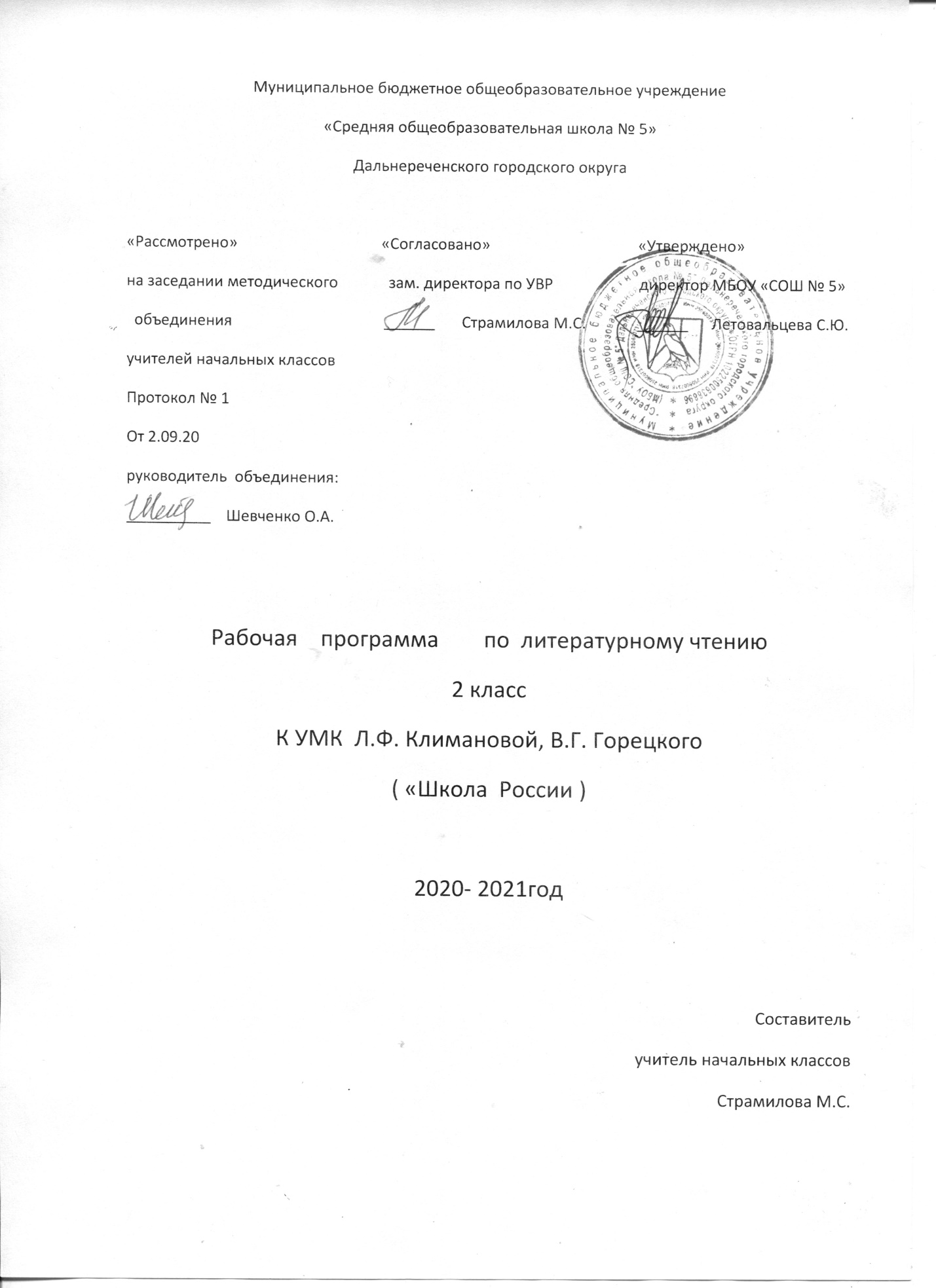 Пояснительная запискаПрограмма разработана на основе Федерального государственного образовательного стандарта начального общего образования, Концепции духовно-нравственного развития и воспитания личности гражданина России, планируемых результатов начального общего образования.Литературное чтение — один из основных предметов в обучении младших школьников. Он формирует общеучебный навык чтения и умение работать с текстом, пробуждает интерес к чтению художественной литературы и способствует общему развитию ребёнка, его духовно-нравственному и эстетическому воспитанию.Успешность изучения курса литературного чтения обеспечивает результативность по другим предметам начальной школы.Курс литературного чтения направлен на достижение следующих целей:— овладение осознанным, правильным, беглым и выразительным чтением как базовым навыком в системе образования младших школьников; совершенствование всех видов речевой деятельности, обеспечивающих умение работать с разными видами текстов; развитие интереса к чтению и книге; формирование читательского кругозора и приобретение опыта в выборе книг и самостоятельной читательской деятельности;— развитие художественно-творческих и познавательных способностей, эмоциональной отзывчивости при чтении художественных произведений; формирование эстетического отношения к слову и умения понимать художественное произведение;— обогащение нравственного опыта младших школьников средствами художественной литературы; формирование нравственных представлений о добре, дружбе, правде и ответственности; воспитание интереса и уважения к отечественной культуре и культуре народов многонациональной России и других стран.Литературное чтение как учебный предмет в начальной школе имеет большое значение в решении задач не только обучения, но и воспитания.Знакомство учащихся с доступными их возрасту художественными произведениями, духовно-нравственное и эстетическое содержание которых активно влияет на чувства, сознание и волю читателя, способствует формированию личных качеств, соответствующих национальным и общечеловеческим ценностям. Ориентация учащихся на моральные нормы развивает у них умение соотносить свои поступки с этическими принципами поведения культурного человека, формирует навыки доброжелательного сотрудничества.Важнейшим аспектом литературного чтения является формирование навыка чтения и других видов речевой деятельности учащихся. Они овладевают осознанным и выразительным чтением, чтением текстов про себя, учатся ориентироваться в книге, использовать её для расширения своих знаний об окружающем мире.В процессе освоения курса у младших школьников повышается уровень коммуникативной культуры: формируются умения составлять диалоги, высказывать собственное мнение, строить монолог в соответствии с речевой задачей, работать с различными видами текстов, самостоятельно пользоваться справочным аппаратом учебника, находить информацию в словарях, справочниках и энциклопедиях.На уроках литературного чтения формируется читательская компетентность, помогающая младшему школьнику осознать себя грамотным читателем, способным к использованию читательской деятельности для своего самообразования. Грамотный читатель обладает потребностью в постоянном чтении книг, владеет техникой чтения и приёмами работы с текстом, пониманием прочитанного и прослушанного произведения, знанием книг, умением их самостоятельно выбрать и оценить.Курс литературного чтения пробуждает интерес учащихся к чтению художественных произведений. Внимание начинающего читателя обращается на словесно-образную природу художественного произведения, на отношение автора к героям и окружающему миру, на нравственные проблемы, волнующие писателя. Младшие школьники учатся чувствовать красоту поэтического слова, ценить образность словесного искусства.Изучение предмета «Литературное чтение» решает множество важнейших задач начального обучения и готовит младшего школьника к успешному обучению в средней школе.Общая характеристика курса «Литературное чтение» как систематический курс начинается с 1 класса сразу после обучения грамоте.Раздел «Круг детского чтения» включает произведения устного творчества народов России и зарубежных стран, произведения классиков отечественной и зарубежной литературы и современных писателей России и других стран (художественные и научно-познавательные). Программа включает все основные литературные жанры: сказки, стихи, рассказы, басни, драматические произведения.Учащиеся работают с книгами, учатся выбирать их по своим интересам. Новые книги пополняют  знания об окружающем мире, жизни сверстников, об их отношении друг к другу, труду, к Родине. В процессе обучения обогащается социально-нравственный и эстетический опыт ребёнка, формируя у школьников читательскую самостоятельность.Программа предусматривает знакомство с книгой как источником различного вида информации и формирование библиографических умений.Раздел «Виды речевой и читательской деятельности» включает все виды речевой и читательской деятельности (умение читать, слушать, говорить и писать) и работу с разными видами текстов. Раздел направлен на формирование речевой культуры учащихся, на совершенствование коммуникативных навыков, главным из которых является навык чтения.Навык чтения. На протяжения четырёх лет обучения меняются приёмы овладения навыком чтения: сначала идёт освоение целостных (синтетических) приёмов чтения в пределах слова и словосочетания (чтения целыми словами); далее формируются приёмы интонационного объединения слов в предложения. Увеличивается скорость чтения (беглое чтение), постепенно вводится чтение про себя с воспроизведением содержания прочитанного. Учащиеся постепенно овладевают рациональными приёмами чтения и понимания прочитанного, орфоэпическими и интонационными нормами чтения, слов и предложений, осваивают разные виды чтения текста (выборочное, ознакомительное, изучающее) и используют их в соответствии с конкретной речевой задачей.Параллельно с формированием навыка беглого, осознанного чтения ведётся целенаправленная работа по развитию умения постигать смысл прочитанного, обобщать и выделять главное. Учащиеся овладевают приёмами выразительного чтения.Совершенствование устной речи (умения слушать и говорить) проводится параллельно с обучением чтению. Совершенствуются умения воспринимать на слух высказывание или чтение собеседника, понимать цели речевого высказывания, задавать вопросы по услышанному или прочитанному произведению, высказывать свою точку зрения. Усваиваются продуктивные формы диалога, формулы речевого этикета в условиях учебного и внеучебного общения. Знакомство с особенностями национального этикета и общения людей проводится на основе литературных (фольклорных и классических) произведений. Совершенствуется монологическая речь учащихся (с опорой на авторский текст, на предложенную тему или проблему для обсуждения), целенаправленно пополняется активный словарный запас. Учащиеся осваивают сжатый, выборочный и полный пересказ прочитанного или услышанного произведения.Особое место в программе отводится работе с текстом художественного произведения. На уроках литературного чтения совершенствуется представление о текстах (описание, рассуждение, повествование); учащиеся сравнивают художественные, деловые (учебные) и научно-познавательные тексты, учатся соотносить заглавие с содержанием текста (его темой, главной мыслью), овладевают такими речевыми умениями, как деление текста на части, озаглавливание, составление плана, различение главной и дополнительной информации текста. Программой предусмотрена литературоведческая пропедевтика. Учащиеся получают первоначальные представления о главной теме, идее (основной мысли) читаемого литературного произведения, об основных жанрах литературных произведений (рассказ, стихотворение, сказка), особенностях малых фольклорных жанров (загадка, пословица, считалка, прибаутка). Дети учатся использовать  изобразительные и выразительные средства словесного искусства («живописание словом», сравнение, олицетворение, эпитет, метафора, ритмичность и музыкальность стихотворной речи). При анализе художественного текста на первый план выдвигается художественный образ (без термина). Сравнивая художественный и научно-познавательный тексты, учащиеся осознают, что перед ними не просто познавательные интересные тексты, а именно произведения словесного искусства. Слово становится объектом внимания читателя и осмысливается как средство создания словесно-художественного образа, через который автор выражает свои мысли и чувства.Анализ образных средств языка в начальной школе проводится в объёме, который позволяет детям почувствовать целостность художественного образа, адекватно воспринять героя произведения и сопереживать ему.Дети осваивают разные виды пересказов художественного текста: подробный (с использованием образных слов и выражений), выборочный и краткий (передача основных мыслей).На основе чтения и анализа прочитанного текста учащиеся осмысливают поступки, характер и речь героя, составляют его характеристику, обсуждают мотивы поведения героя, соотнося их с нормами морали, осознают духовно-нравственный смысл прочитанного произведения.Раздел «Опыт творческой деятельности» раскрывает приёмы и способы деятельности, которые помогут учащимся адекватно воспринимать художественное произведение и проявлять собственные творческие способности. При работе с художественным текстом (со словом) используется жизненный, конкретно-чувственный опыт ребёнка и активизируются образные представления, возникающие у него в процессе чтения, развивается умение воссоздавать словесные образы в соответствии с авторским текстом. Такой подход обеспечивает полноценное восприятие литературного произведения, формирование нравственно-эстетического отношения к действительности. Учащиеся выбирают произведения (отрывки из них) для чтения по ролям, словесного рисования, инсценирования и декламации, выступают в роли актёров, режиссёров и художников. Они пишут изложения и сочинения, сочиняют стихи и сказки, у них развивается интерес к литературному творчеству писателей, создателей произведений словесного искусства.Местокурса«Литературноечтение»вучебномпланеКурс «Литературное чтение» рассчитан на 448 ч. В 1 классе на изучение литературного чтения отводится 40 ч (4 ч внеделю, 10 учебных недель), во 2—4 классах по 136 ч (4 ч в неделю, 34 учебные недели в каждом классе).РезультатыизучениякурсаРеализация программы обеспечивает достижение выпускниками начальной школы следующих личностных, метапредметных и предметных результатов.Личностныерезультаты:1) формирование чувства гордости за свою Родину, её историю, российский народ, становление гуманистических и демократических ценностных ориентации многонационального российского общества;2) формирование средствами литературных произведений целостного взгляда на мир в единстве и разнообразии природы, народов, культур и религий;3) воспитание художественно-эстетического вкуса, эстетических потребностей, ценностей и чувств на основе опыта слушания и заучивания наизусть произведений художественной литературы;4) развитие этических чувств, доброжелательности и эмоционально-нравственной отзывчивости, понимания и сопереживания чувствам других людей;5) формирование уважительного отношения к иному мнению, истории и культуре других народов, выработка умения терпимо относиться к людям иной национальной принадлежности;6) овладение начальными навыками адаптации к школе, к школьному коллективу;7) принятие и освоение социальной роли обучающегося, развитие мотивов учебной деятельности и формирование личностного смысла учения;8) развитие самостоятельности и личной ответственности за свои поступки на основе представлений о нравственных нормах общения;9) развитие навыков сотрудничества со взрослыми и сверстниками в разных социальных ситуациях, умения избегать конфликтов и находить выходы из спорных ситуаций, умения сравнивать поступки героев литературных произведений со своими собственными поступками, осмысливать поступки героев;10) наличие мотивации к творческому труду и бережному отношению к материальным и духовным ценностям, формирование установки на безопасный, здоровый образ жизни.Метапредметныерезультаты:1) овладение способностью принимать и сохранять цели и задачи учебной деятельности, поиска средств её осуществления;2) освоение способами решения проблем творческого и поискового характера;3) формирование умения планировать, контролировать и оценивать учебные действия в соответствии с поставленной задачей и условиями её реализации, определять наиболее эффективные способы достижения результата;4) формирование умения понимать причины успеха/неуспеха учебной деятельности и способности конструктивно действовать даже в ситуациях неуспеха;5) использование знаково-символических средств представления информации о книгах;6) активное использование речевых средств для решения коммуникативных и познавательных задач;7) использование различных способов поиска учебной информации в справочниках, словарях, энциклопедиях и интерпретации информации в соответствии с коммуникативными и познавательными задачами;8) овладение навыками смыслового чтения текстов в соответствии с целями и задачами, осознанного построения речевого высказывания в соответствии с задачами коммуникации и составления текстов в устной и письменной формах;9) овладение логическими действиями сравнения, анализа, синтеза, обобщения, классификации по родовидовым признакам, установления причинно-следственных связей, построения рассуждений;10) готовность слушать собеседника и вести диалог, признавать различные точки зрения и право каждого иметь и излагать своё мнение и аргументировать свою точку зрения иоценку событий;11) умение договариваться о распределении ролей в совместной деятельности, осуществлять взаимный контроль в совместной деятельности, общей цели и путей её достижения, осмысливать собственное поведение и поведение окружающих;12) готовность конструктивно разрешать конфликты посредством учёта интересов сторон и сотрудничества.Предметныерезультаты:1) понимание литературы как явления национальной и мировой культуры, средства сохранения и передачи нравственных ценностей и традиций;2) осознание значимости чтения для личного развития; формирование представлений о Родине и её людях, окружающем мире, культуре, первоначальных этических представлений, понятий о добре и зле, дружбе, честности; формирование потребности в систематическом чтении;3) достижение необходимого для продолжения образования уровня читательской компетентности, общего речевого развития, т. е. овладение чтением вслух и про себя, элементарными приёмами анализа художественных, научно-познавательных и учебных текстов с использованием элементарных литературоведческих понятий;4) использование разных видов чтения (изучающее (смысловое), выборочное, поисковое); умение осознанно воспринимать и оценивать содержание и специфику различных текстов, участвовать в их обсуждении, давать и обосновывать нравственную оценку поступков героев;5) умение самостоятельно выбирать интересующую литературу, пользоваться справочными источниками для понимания и получения дополнительной информации, составляя самостоятельно краткую аннотацию;6) умение использовать простейшие виды анализа различных текстов: устанавливать причинно-следственные связи и определять главную мысль произведения, делить текст на части, озаглавливать их, составлять простой план, находить средства выразительности, пересказывать произведение;7) умение работать с разными видами текстов, находить характерные особенности научно-познавательных, учебных и художественных произведений. На практическом уровне овладеть некоторыми видами письменной речи (повествование — создание текста по аналогии, рассуждение — письменный ответ на вопрос, описание — характеристика героев). Умение написать отзыв на прочитанное произведение;8) развитие художественно-творческих способностей, умение создавать собственный текст на основе художественного произведения, репродукции картин художников, по иллюстрациям, на основе личного опыта.СОДЕРЖАНИЕ КУРСАВидыречевойичитательскойдеятельностиУмениеслушать (аудирование)Восприятие на слух звучащей речи (высказывание собеседника, слушание различных текстов). Адекватное понимание содержания звучащей речи, умение отвечать на вопросы по содержанию прослушанного произведения, определение последовательности событий, осознание цели речевого высказывания, умение задавать вопросы по прослушанному учебному, научно-познавательному и художественному произведениям.Развитие умения наблюдать за выразительностью речи, за особенностью авторского стиля.ЧтениеЧтение вслух. Ориентация на развитие речевой культуры учащихся формирование у них коммуникативно-речевых умений и навыков.Постепенный переход от слогового к плавному, осмысленному, правильному чтению целыми словами вслух. Темп чтения, позволяющий осознать текст. Постепенное увеличение скорости чтения. Соблюдение орфоэпических и интонационных норм чтения. Чтение предложений с интонационным выделением знаков препинания. Понимание смысловых особенностей разных по виду и типу текстов, передача их с помощью интонирования. Развитие поэтического слуха. Воспитание эстетической отзывчивости на произведение. Умение самостоятельно подготовиться к выразительному чтению небольшого текста (выбрать тон и темп чтения, определить логические ударения и паузы).Развитие умения переходить от чтения вслух и чтению про себя.Чтение про себя. Осознание смысла произведения при чтении про себя (доступных по объёму и жанру произведений). Определение вида чтения (изучающее, ознакомительное, выборочное), умение находить в тексте необходимую информацию, понимание её особенностей.РаботасразнымивидамитекстаОбщее представление о разных видах текста: художественном, учебном, научно-популярном — и их сравнение. Определение целей создания этих видов текста. Умение ориентироваться в нравственном содержании художественных произведении, осознавать сущность поведения героев.Практическое освоение умения отличать текст от набора предложений. Прогнозирование содержания книги по её названию и оформлению.Самостоятельное определение темы и главной мысли произведения по вопросам и самостоятельное деление текста на смысловые части, их озаглавливание. Умение работать с разными видами информации.Участие в коллективном обсуждении: умение отвечать на вопросы, выступать по теме, слушать выступления товарищей, дополнять ответы по ходу беседы, используя текст. Привлечение справочных и иллюстративно-изобразительных материалов.БиблиографическаякультураКнига как особый вид искусства. Книга как источник необходимых знаний. Общее представление о первых книгах на Руси и начало книгопечатания. Книга учебная, художественная, справочная. Элементы книги: содержание или оглавление, титульный лист, аннотация, иллюстрации.Умение самостоятельно составить аннотацию.Виды информации в книге: научная, художественная (с опорой на внешние показатели книги, её справочно-иллюстративный материал.Типы книг (изданий): книга-произведение, книга-сборник, собрание сочинений, периодическая печать, справочные издания (справочники, словари, энциклопедии).Самостоятельный выбор книг на основе рекомендательного списка, алфавитного и тематического каталога. Самостоятельное пользование соответствующими возрасту словарями и другой справочной литературой.РаботастекстомхудожественногопроизведенияОпределение особенностей художественного текста: своеобразие выразительных средств языка (с помощью учителя). Понимание заглавия произведения, его адекватное соотношение с содержанием.Понимание нравственно-эстетического содержания прочитанного произведения, осознание мотивации поведения героев, анализ поступков героев с точки зрения норм морали. Осознание понятия «Родина», представления о проявлении любви к Родине в литературе разных народов (на примере народов России). Схожесть тем и героев в фольклоре разных народов. Самостоятельное воспроизведение текста с использованием выразительных средств языка (синонимов, антонимов, сравнений, эпитетов), последовательное воспроизведение эпизодов с использованием специфической для данного произведения лексики (по вопросам учителя), рассказ по иллюстрациям, пересказ.Характеристика героя произведения с использованием художественно-выразительных средств данного текста. Нахождение в тексте слов и выражений, характеризующих героя и события. Анализ (с помощью учителя) поступка персонажа и его мотивов. Сопоставление поступков героев по аналогии или по контрасту. Характеристика героя произведения: портрет, характер, выраженные через поступки и речь. Выявление авторского отношения к герою на основе анализа текста, авторских помет, имён героев.Освоение разных видов пересказа художественного текста: подробный, выборочный и краткий (передача основных мыслей).Подробный пересказ текста (деление текста на части, определение главной мысли каждой части и всего текста, озаглавливание каждой части и всего текста): определение главной мысли фрагмента, выделение опорных или ключевых слов, озаглавливание; план (в виде назывных предложений из текста, в виде вопросов, в виде самостоятельно сформулированных высказываний) и на его основе подробный пересказ всего текста.Самостоятельный выборочный пересказ по заданному фрагменту: характеристика героя произведения (выбор слов, выражений в тексте, позволяющих составить рассказ о герое), описание места действия (выбор слов, выражений в тексте, позволяющих составить данное описание на основе текста). Вычленение и сопоставление эпизодов из разных произведений по общности ситуаций, эмоциональной окраске, характеру поступков героев.Развитие наблюдательности при чтении поэтических текстов. Развитие умения предвосхищать (предвидеть) ход развития сюжета, последовательности событий.Работаснаучно-популярным,учебнымидругимитекстамиПонимание заглавия произведения, адекватное соотношение с его содержанием. Определение особенностей учебного и научно-популярного текстов (передача информации). Знакомство с простейшими приёмами анализа различных видов текста: установление причинно-следственных связей, определение главной мысли текста. Деление текста на части. Определение микротем. Ключевые или опорные слова. Построение алгоритма деятельности по воспроизведению текста. Воспроизведение текста с опорой на ключевые слова, модель, схему. Подробный пересказ текста. Краткий пересказ текста (выделение главного в содержании текста). Умение работать с учебными заданиями, обобщающими вопросами и справочным материалом.Умениеговорить (культураречевогообщения)Осознание диалога как вида речи. Особенности диалогического общения: умение понимать вопросы, отвечать на них и самостоятельно задавать вопросы по тексту; внимательно выслушивать, не перебивая, собеседника и в вежливой форме высказывать свою точку зрения по обсуждаемому произведению (художественному, учебному, научно-познавательному). Умение проявлять доброжелательность к собеседнику. Доказательство собственной точки зрения с опорой на текст или личный опыт. Использование норм речевого этикета в процессе общения. Знакомство с особенностями национального этикета на основе литературных произведений.Работа со словом (распознавать прямое и переносное значение слов, их многозначность), целенаправленное пополнение активного словарного запаса. Работа со словарями.Умение построить монологическое речевое высказывание небольшого объёма с опорой на авторский текст, по предложенной теме или в форме ответа на вопрос. Формирование грамматически правильной речи, эмоциональной выразительности и содержательности. Отражение основной мысли текста в высказывании. Передача содержания прочитанного или прослушанного с учётом специфики научно-популярного, учебного и художественного текстов. Передача впечатлений (из повседневной жизни, художественного произведения, изобразительного искусства) в рассказе (описание, рассуждение, повествование). Самостоятельное построение плана собственного высказывания. Отбор и использование выразительных средств (синонимы, антонимы, сравнения) с учётом особенностей монологического высказывания.Устное сочинение как продолжение прочитанного произведения, отдельных его сюжетных линий, короткий рассказ по рисункам либо на заданную тему.Письмо (культураписьменнойречи)Нормы письменной речи: соответствие содержания заголовку (отражение темы, места действия, характеров героев), использование в письменной речи выразительных средств языка (синонимы, антонимы, сравнения) в мини-сочинениях (повествование, описание, рассуждение), рассказ на заданную тему, отзыв о прочитанной книге.КругдетскогочтенияЗнакомство с культурно-историческим наследием России, с общечеловеческими ценностями.Произведения устного народного творчества разных народов (малые фольклорные жанры, народные сказки о животных, бытовые и волшебные сказки народов России и зарубежных стран). Знакомство с поэзией А.С. Пушкина, М.Ю. Лермонтова, Л.Н. Толстого, А.П. Чехова и других классиков отечественной литературы XIX—XX вв., классиков детской литературы, знакомство с произведениями современной отечественной (с учётом многонационального характера России) и зарубежной литературы, доступными для восприятия младших школьников.Тематика чтения обогащена введением в круг чтения младших школьников мифов Древней Греции, житийной литературы и произведений о защитниках и подвижниках Отечества.Книги разных видов: художественная, историческая, приключенческая, фантастическая, научно-популярная, справочно-энциклопедическая литература, детские периодические издания.Основные темы детского чтения: фольклор разных народов, произведения о Родине, природе, детях, братьях наших меньших, добре, дружбе, честности, юмористические произведения.Литературоведческаяпропедевтика(практическое освоение)Нахождение в тексте художественного произведения (с помощью учителя) средств выразительности: синонимов, антонимов, эпитетов, сравнений, метафор и осмысление их значения.Первоначальная ориентировка в литературных понятиях: художественное произведение, искусство слова, автор (рассказчик), сюжет (последовательность событий), тема. Герой произведения: его портрет, речь, поступки, мысли, отношение автора к герою.Общее представление об особенностях построения разных видов рассказывания: повествования (рассказ), описания (пейзаж, портрет, интерьер), рассуждения (монолог героя, диалог героев).Сравнение прозаической и стихотворной речи (узнавание, различение), выделение особенностей стихотворного произведения (ритм, рифма).Фольклорные и авторские художественные произведения (их различение).Жанровое разнообразие произведений. Малые фольклорные формы (колыбельные песни, потешки, пословицы, поговорки, загадки): узнавание, различение, определение основного смысла. Сказки о животных, бытовые, волшебные. Художественные особенности сказок: лексика, построение (композиция). Литературная (авторская) сказка.Рассказ, стихотворение, басня — общее представление о жанре, наблюдение за особенностями построения и выразительными средствами.Творческаядеятельностьобучающихся(на основе литературных произведений)Интерпретация текста литературного произведения в творческой деятельности учащихся: чтение по ролям, инсценирование, драматизация, устное словесное рисование, знакомство с различными способами работы с деформированным текстом и использование их (установление причинно-следственных связей, последовательности событий, изложение с элементами сочинения, создание собственного текста на основе художественного произведения (текст по аналогии), репродукций картин художников, по серии иллюстраций к произведению или на основе личного опыта). Развитие умения различать состояние природы в различные времена года, настроение людей, оформлять свои впечатления в устной или письменной речи. Сравнивать свои тексты с художественными текстами-описаниями, находить литературные произведения, созвучные своему эмоциональному настрою, объяснять свой выбор.Календарно - тематическое планирование уроков литературного чтенияво 2 классе на 2016 – 2017 учебный год.№ п/пСодержание(тема)Типы урока.Кол-вочасовПланируемые результаты (предметные)Планируемые результаты (личностные и метапредметные)Характеристика деятельностиПланируемые результаты (личностные и метапредметные)Характеристика деятельностиПланируемые результаты (личностные и метапредметные)Характеристика деятельностиПланируемые результаты (личностные и метапредметные)Характеристика деятельностиДата№ п/пСодержание(тема)Типы урока.Кол-вочасовСодержание урока(Ученик должен знать)Личностные УУДПознавательные УУДКоммуникативные УУДРегулятивные УУДДата1Знакомство с учебником по литературному чтениюКнига великое чудо. Урок открытия новых знаний1 часОриентироваться в учебнике. Находить нужную главу в содержании учебника. Понимать условные обозначения, использовать их при выполнении заданий. Предполагать на основе названия содержание главы. Находить в словаре непонятные слова.Формирование познавательного мотива.Умение осознанно и произвольно строить речевое высказывание.Понимание относительности оценок или подходов к выборуПостановка учебной задачи (целеполагание) на основе соотнесения того. Что уже известно и того, что ещё неизвестно.САМОЕ ВЕЛИКОЕ ЧУДО НА СВЕТЕ (4 Ч)САМОЕ ВЕЛИКОЕ ЧУДО НА СВЕТЕ (4 Ч)САМОЕ ВЕЛИКОЕ ЧУДО НА СВЕТЕ (4 Ч)САМОЕ ВЕЛИКОЕ ЧУДО НА СВЕТЕ (4 Ч)САМОЕ ВЕЛИКОЕ ЧУДО НА СВЕТЕ (4 Ч)САМОЕ ВЕЛИКОЕ ЧУДО НА СВЕТЕ (4 Ч)САМОЕ ВЕЛИКОЕ ЧУДО НА СВЕТЕ (4 Ч)САМОЕ ВЕЛИКОЕ ЧУДО НА СВЕТЕ (4 Ч)САМОЕ ВЕЛИКОЕ ЧУДО НА СВЕТЕ (4 Ч)2Игра «Крестики – нолики». Самое великое чудо на светеУрок открытия новых знаний1 часВ игровой форме познакомить учащихся с миром литературного чтения; обобщить знания, полученные в 1 классе; развивать память, речь, мышление и воображение.Формирование ценности «чтение»Знать систему условных обозначений.Умение договариваться, находить общее решение.Составление плана и последовательности действий3Библиотеки. О чём  может рассказать школьная библиотекаУрок открытия новых знаний1 часНапомнить учащимся правила обращения с книгами;  развивать интерес к чтению, истории; продолжить формирование навыков связной речи, составление рассказа по картинке; отрабатывать навыки выразительного чтения.Формирование познавательного мотива.Представлять что такое библиотека.Понимание возможности различных позиций и точек зрения на один и тот же предмет или вопрос.Оценка, прогнозирование результатов.4Старинные и современные  книги.Урок открытия новых знаний1 часНапомнить учащимся о правилах обращения с книгами; познакомить их с библиотекой, развивать интерес к чтению; формирование навыков связной речи, составление рассказа по картинке, выразительного чтения.Формирование готовности к равноправному сотрудничеству.Иметь представление о старинных и современных книгах.Понимание возможности различных позиций и точек зрения на один и тот же предмет или вопрос.Оценка, прогнозирование результатов.5Р. Сеор « Читателю»Урок открытия новых знаний1 часНапомнить учащимся о правилах обращения с книгами; познакомить с тем, как создавались книги в давние времена, прививать интерес к чтению; продолжить формирование навыков связной речи, составления рассказа по картинке; отрабатывать навыки выразительного чтения.Развитие эмпатии и сопереживания, эмоциональной нравственной отзывчивости.Ориентироваться в прочитанных произведениях.Умение договариваться, формирование социальной компетенции.Внесение необходимых дополнений и корректив в план и способ действий в случае расхождения с эталоном. Коррекция деятельности.УСТНОЕ НАРОДНОЕ ТВОРЧЕСТВО (15 Ч)УСТНОЕ НАРОДНОЕ ТВОРЧЕСТВО (15 Ч)УСТНОЕ НАРОДНОЕ ТВОРЧЕСТВО (15 Ч)УСТНОЕ НАРОДНОЕ ТВОРЧЕСТВО (15 Ч)УСТНОЕ НАРОДНОЕ ТВОРЧЕСТВО (15 Ч)УСТНОЕ НАРОДНОЕ ТВОРЧЕСТВО (15 Ч)УСТНОЕ НАРОДНОЕ ТВОРЧЕСТВО (15 Ч)УСТНОЕ НАРОДНОЕ ТВОРЧЕСТВО (15 Ч)УСТНОЕ НАРОДНОЕ ТВОРЧЕСТВО (15 Ч)6Устное народное творчество.Урок развития умений и навыков1 часПознакомить с устным народным творчеством; учить прогнозировать содержание раздела; развивать память, внимание; обогащать словарный запас; прививать интерес к чтению.Формирование познавательного мотива.Прогнозировать содержание раздела.Ориентация на позицию других людей, отличную от собственной, уважение иной точки зрения.Постановка учебной задачи на основе того, что уже известно учащимся, и того, что ещё неизвестно.7Русские народные песни.Урок развития умений и навыков1 часПознакомить с малыми фольклорными жанрами; учить различать жанры; развивать память, внимание; обогащать словарный запас; прививать интерес к чтению.Формирование моральной самооценки.Выразительно читать тексты русских песен.Способность сохранять доброжелательное отношение друг к другу в ситуации конфликта интересов.Выделение и осознание того, что уже усвоено учащимися и что подлежит усвоению, предвосхищение результата.8Русские народные потешки и прибаутки.Урок развития умений и навыков1 часПознакомить с малыми фольклорными жанрами; учить различать жанры; развивать память, внимание; обогащать словарный запас; прививать интерес к чтению.Формирование мотивов достижения и социального признания.Различать малые жанры устного народного творчества.Ориентация на позицию других людей, отличной от собственной, уважение иной точки зрения. Умение слушать и понимать речь других.Проговаривание последовательности действий на уроке.9Скороговорки, считалки, небылицы.Урок развития умений и навыков1 часПродолжить знакомство с малыми жанрами фольклора; учить произносить скороговорки; формировать умение различать малые жанры фольклора; развивать речь, внимание, логическое мышление.Формирование моральной самооценки.Различать малые жанры устного народного творчества.Понимание возможности разных точек зрения на один и тот же предмет или вопрос, не совпадающей с собственнойВолевая саморегуляция как способность к мобилизации сил и энергии, к волевому усилию (к выбору в ситуации мотивированного конфликта).10Загадки, пословицы, поговорки.Урокоткрытия новых знаний1 часПознакомить с русским народным творчеством – загадками, пословицами, поговорками; отрабатывать навыки чтения; развивать речь, логическое мышление, умение группировать слова и явления.Формирование познавательного мотива.Различать малые жанры устного народного творчества.Ориентация на позицию других людей, отличную от собственной, уважение иной точки зрения.Постановка учебной задачи на основе того, что уже известно учащимся, и того, что ещё неизвестно.СКАЗКИСКАЗКИСКАЗКИСКАЗКИСКАЗКИСКАЗКИСКАЗКИСКАЗКИСКАЗКИ11Народные сказки Ю.Мориц «Сказка по лесу идёт…»Урокоткрытия новых знаний1 часПознакомить с жанром народной сказки; развивать память, связную речь, навыки выразительного и осознанного чтения, умение находить главную мысль сказки; прививать интерес к чтению.Развитие доброжелательности, доверия и внимательности к людям, готовности к сотрудничеству.Различать малые жанры устного народного творчества.Способность сохранять доброжелательное отношение друг к другу в ситуации конфликта интересов.Выделение и осознание того, что уже усвоено учащимися и что подлежит усвоению, предвосхищение результата.12Сказка «Петушок и бобовое зёрнышко»Урок развития умений и навыков1 часПознакомить с русской народной сказкой «Петушок и бобовое зёрнышко»; совершенствовать навык чтения; развивать речь, внимание; учить находить главную мысль в произведении, а также слова, несущие основное содержание и смысл произведения; воспитывать стремление заботиться об окружающих.Формирование готовности к равноправному сотрудничеству.Различать малые жанры устного народного творчества.Умение договариваться, формирование социальной компетенции.Внесение необходимых дополнений и корректив в план и способ действий в случае расхождения с эталоном. Коррекция деятельности.13Сказка «У страха глаза велики»Урок развития умений и навыков1 часПознакомить со сказкой «У страха глаза велики»; формировать навык выразительного чтения; совершенствовать умение делить текст на части; развивать внимание, память, речь, мышление, воображение.Развитие доброжелательности, доверия и внимательности к людям, готовности к сотрудничеству.Различать малые жанры устного народного творчества.Способность сохранять доброжелательное отношение друг к другу в ситуации конфликта интересов.Выделение и осознание того, что уже усвоено учащимися и что подлежит усвоению, предвосхищение результата.14Сказка «Лиса и тетерев»Урок рефлексии1часПознакомить с русской народной сказкой «Лиса и тетерев»; развивать умение выразительно читать; формировать умение передавать содержание произведения; учить отвечать на вопросы по тексту.Формирование моральной самооценки.Различать малые жанры устного народного творчества.Способность сохранять доброжелательное отношение друг к другу в ситуации конфликта интересов.Осознание качества и уровня усвоения материала, контроль, оценка.15Сказка «Лиса и журавль»Урок рефлексии1часПродолжить знакомство с жанром народной сказки; развивать память, связную речь, навыки выразительного и осознанного чтения, умение находить главную мысль сказки и прививать интерес к чтению.Развитие доброжелательности, доверия и внимательности к людям, готовности к сотрудничеству.Различать малые жанры устного народного творчества.Способность сохранять доброжелательное отношение друг к другу в ситуации конфликта интересов.Выделение и осознание того, что уже усвоено учащимися и что подлежит усвоению, предвосхищение результата.16Сказка «Каша из топора»Урокоткрытия новых знаний1 часПознакомить с новым видом сказок (бытовой сказкой) на примере сказки «Каша из топора»; отрабатывать навыки выразительного чтения; обогащать речь учащихся; развивать мышление, внимание, память.Формирование моральной самооценки.Различать малые жанры устного народного творчества.Понимание возможности разных точек зрения на один и тот же предмет или вопрос, не совпадающей с собственной.Волевая саморегуляция как способность к мобилизации сил и энергии, к волевому усилию (к выбору в ситуации мотивированного конфликта).17,18Сказка «Гуси – лебеди»Урокиоткрытия новых знаний2 часаПознакомить с русской народной сказкой «Гуси – лебеди» и новым видом сказок (волшебной сказкой); учить делить текст на части; обогащать словарный запас учащихся; развивать внимание, память, творческие способности.Ориентация в нравственном содержании и смысле поступков, как собственных, так и окружающих людей; развитие этических чувств – стыда, вины, совести – регуляторов морального поведения.Различать малые жанры устного народного творчества.Умение договариваться, находить общее решение.Умение высказывать своё мнение на основе текста и иллюстрации.19Викторина по сказкамУрок – викторина 1 часОбобщить знания учащихся по изученным сказкам; развивать творческие способности детей, фантазию, наблюдательность; прививать интерес к чтению.Формирование моральной самооценки.Рефлексия способов и условий действия, контроль и оценка процесса и результатов деятельности.Понимание возможности разных точек зрения на один и тот же предмет или вопрос, не совпадающей с собственнойВолевая саморегуляция как способность к мобилизации сил и энергии, к волевому усилию (к выбору в ситуации мотивированного конфликта).20КВН «Обожаемые сказки»Урок – КВН1 часВ игровой форме обобщить знания учащихся по разделу; учит их работать в группе, проявлять свои творческие способности; развивать речь, память, мышление.Развитие эмпатии и сопереживания, эмоциональной нравственной отзывчивости.Выбор оснований и критериев для сравнения объектов.Умение договариваться, формирование социальной компетенции.Внесение необходимых дополнений и корректив в план и способ действий в случае расхождения с эталоном. Коррекция деятельности.ЛЮБЛЮ ПРИРОДУ РУССКУЮ (8 Ч)ЛЮБЛЮ ПРИРОДУ РУССКУЮ (8 Ч)ЛЮБЛЮ ПРИРОДУ РУССКУЮ (8 Ч)ЛЮБЛЮ ПРИРОДУ РУССКУЮ (8 Ч)ЛЮБЛЮ ПРИРОДУ РУССКУЮ (8 Ч)ЛЮБЛЮ ПРИРОДУ РУССКУЮ (8 Ч)ЛЮБЛЮ ПРИРОДУ РУССКУЮ (8 Ч)ЛЮБЛЮ ПРИРОДУ РУССКУЮ (8 Ч)ЛЮБЛЮ ПРИРОДУ РУССКУЮ (8 Ч)21Люблю природу русскую. Осень.Урокоткрытия новых знаний1 часПознакомить с новым разделом; обучать правильному чтению стихов; развивать память, речь, мышление.Формирование потребности в чтении литературы.Умение делать выводы с помощью учителя.Умение выразительно и осознанно читать текст.Умение работать по предложенному учителем плану.22Ф.Тютчев «Есть в осени первоначальной…»Урокоткрытия новых знаний1 часПознакомить со стихотворением Ф.Тютчева «Есть в осени первоначальной…»; обучать правильному чтению стихов; развивать память, речь, мышление.Формирование мотивов достижения и социального признания.Самостоятельное выделение и формулирование познавательной цели.Ориентация на позицию других людей, отличной от собственной, уважение иной точки зрения. Умение слушать и понимать речь других.Проговаривание последовательности действий на уроке.23К.Бальмонт «Поспевает брусника…», А.Плещеев «Осень наступила…»Урокоткрытия новых знаний1 часПознакомить со стихотворениями К.Бальмонта, А.Плещеева; обучать правильному чтению стихов; развивать память, речь, мышление.Формирование моральной самооценки.Рефлексия способов и условий действия, контроль и оценка процесса и результатов деятельности.Понимание возможности разных точек зрения на один и тот же предмет или вопрос, не совпадающей с собственнойВолевая саморегуляция как способность к мобилизации сил и энергии, к волевому усилию (к выбору в ситуации мотивированного конфликта).24А.Фет «Ласточки пропали…»Урокоткрытия новых знаний1 часПознакомить со стихотворением А.Фета «Ласточки пропали…»; обучать правильному чтению стихов; развивать память, речь, мышление.Формирование познавательного мотива.Самостоятельное выделение и формулирование познавательной цели.Понимание возможности разных точек зрения на один и тот же вопрос или предмет, отличный от собственной.Постановка учебной задачи на основе соотнесения того, что уже известно учащимся, и того, что ещё неизвестно.25«Осенние листья» - тема для поэтов.Урок развития умений и навыков1 часПознакомить с произведениями разных поэтов об осени; учить их понимать, сравнивать и выразительно читать стихи разных поэтов на одну тему; развивать память, речь, мышление.Выделение нравственного содержания поступков, формирование системы морально-нравственных ценностей.Поиск необходимой информации из прослушанных и прочитанных самостоятельно произведений.Умение аргументировать своё предложение, умение убеждать, уступать.Прогнозирование результата.26В.Берестов «Хитрые грибы»Урок развития умений и навыков1 часПознакомить со стихотворениемВ.Берестова «Хитрые грибы»;обучать правильному чтению стихов; развивать память, речь, внимание; воспитывать бережное отношение к природе.Умение оценивать поступки людей, жизненные ситуации с точки зрения общепринятых норм и ценностей.Умение ориентироваться в учебнике, находить ответы на вопросы в тексте, в иллюстрации.Умение слушать и понимать речь других.Проговаривание последовательности действий на уроке.27М. Пришвин «Осеннее утро», И.Бунин «Сегодня так светло кругом…»Урок развития умений и навыков1 часПознакомить с рассказом М. Пришвина «Осеннее утро»; отрабатывать навык осознанного чтения; развивать умение работать в группе; прививать любовь к природе.Умение оценивать поступки людей, жизненные ситуации с точки зрения общепринятых норм и ценностей.Понимание возможности разных точек зрения на один и тот же предмет или вопрос, не совпадающей с собственнойУмение аргументировать своё предложение, умение убеждать, уступать.Проговаривание последовательности действий на уроке.18.1028Обобщение по разделу «Люблю природу русскую. Осень»Урок развития умений и навыков1 часОбобщить знания учащихся по разделу; учит их работать в группе, проявлять свои творческие способности; развивать речь, память, мышление.Развитие доброжелательности, доверия и внимательности к людям, готовности к сотрудничеству.Смысловое чтение. Поиск и выделение необходимой информации. Способность сохранять доброжелательное отношение друг к другу в ситуации конфликта интересов.Выделение и осознание того, что уже усвоено учащимися и что подлежит усвоению, предвосхищение результата.19.10РУССКИЕ ПИСАТЕЛИ (14 Ч)РУССКИЕ ПИСАТЕЛИ (14 Ч)РУССКИЕ ПИСАТЕЛИ (14 Ч)РУССКИЕ ПИСАТЕЛИ (14 Ч)РУССКИЕ ПИСАТЕЛИ (14 Ч)РУССКИЕ ПИСАТЕЛИ (14 Ч)РУССКИЕ ПИСАТЕЛИ (14 Ч)РУССКИЕ ПИСАТЕЛИ (14 Ч)РУССКИЕ ПИСАТЕЛИ (14 Ч)29А.Пушкин «У лукоморья дуб зелёный…»Урокоткрытия новых знаний1 часПознакомить со вступлением к поэме «Руслан и Людмила» А.Пушкина, добиться понимания его содержания; развивать умение переводить зрительную информацию в словесную; совершенствовать навыки выразительного, правильного и беглого чтения; прививать любовь к русской поэзии.Формирование моральной самооценки.Рефлексия способов и условий действия, контроль и оценка процесса и результатов деятельности.Понимание возможности разных точек зрения на один и тот же предмет или вопрос, не совпадающей с собственнойВолевая саморегуляция как способность к мобилизации сил и энергии, к волевому усилию (к выбору в ситуации мотивированного конфликта).20.1030Стихи А.ПушкинаУрокоткрытия новых знаний1 часПознакомить со стихотворениями А.Пушкина о зиме; закрепить понятие олицетворения; развивать речь, умение видеть прекрасное; прививать любовь к поэзии, природе; продолжить формировать навыки сравнения, анализа, развивать умение делать выводы.Формирование познавательного мотива.Самостоятельное выделение и формулирование познавательной цели.Понимание возможности разных точек зрения на один и тот же вопрос или предмет, отличный от собственной.Постановка учебной задачи на основе соотнесения того, что уже известно учащимся, и того, что ещё неизвестно.31,32,33А.Пушкин «Сказка о рыбаке и рыбке»Уроки развития умений и навыков3 часаПознакомить со сказками А.Пушкина или напомнить о них; учить делить текст на части; выделять главную мысль; обогащать словарный  запас; воспитывать доброту, милосердие.Формирование чувства прекрасного. Формирование ценности «любовь» к природе.Ориентация в учебнике, оглавлении, иллюстрации.Учёт разных мнений и умение обосновывать своё собственное.Внесение необходимых изменений и корректив в план и способ действия в случае расхождения с эталоном; прогнозирование результата.34Обобщение по теме «Сказки А.Пушкина»Интегрированный урок1 часЗакрепить знания о сказках великого русского поэта; развивать образное мышление, речь, память; прививать интерес к предмету.Формирование мотивов достижения и социального признания.Самостоятельное выделение и формулирование познавательной цели.Ориентация на позицию других людей, отличной от собственной, уважение иной точки зрения. Умение слушать и понимать речь других.Проговаривание последовательности действий на уроке.35И.Крылов «Лебедь, рак и  щука»Урокоткрытия новых знаний1 часПознакомить с баснями И.Крылова; расширять читательский кругозор; научить определять басню как жанр литературы, находить мораль в произведении; развивать навык выборочного чтения.Развитие эмпатии и сопереживания, эмоциональной нравственной отзывчивости.Самостоятельное выделение и формулирование познавательной цели.Ориентация на позицию других людей, отличной от собственной, уважение иной точки зрения. Умение слушать и понимать речь других.Проговаривание последовательности действий на уроке.36И.Крылов «Стрекоза и муравей»Урок рефлексия1 часПознакомить с басней И.Крылова «Стрекоза и муравей»; учить читать басню по ролям, различать речь автора и героев; развивать творческие способности, навыки беглого чтения.Формирование моральной самооценки.Рефлексия способов и условий действия, контроль и оценка процесса и результатов деятельности.Понимание возможности разных точек зрения на один и тот же предмет или вопрос, не совпадающей с собственнойВолевая саморегуляция как способность к мобилизации сил и энергии, к волевому усилию (к выбору в ситуации мотивированного конфликта).37Л.Толстой «Старый дед и внучек»Урокоткрытия новых знаний1 часПознакомить с биографией Л.Толстого, с рассказом «Старый дед и внучек»; учить находить главную мысль в тексте; подтверждать свои суждения цитатами из текста; воспитывать уважение и сострадание к старым людям, родителям.Эмоциональное  «проживание» текста, умение выражать свои эмоции.Умение находить ответы на вопросы в тексте, иллюстрации.Умение слушать и понимать речь других.Умение работать по предложенному учителем плану.38,39Л.Толстой «Филипок»Уроки развития умений и навыков2 часаПознакомить с рассказом Л.Толстого «Филипок»; развивать умение делить текст на части, составлять и анализировать различные виды плана; учить различать автора и героя; совершенствовать творческие способности.Формирование потребности в чтении литературы.Смысловое чтение.Понимание относительности оценок или подхода к выбору.Умение высказывать своё предположение на основе иллюстрации учебника.40Л.Толстой «Котёнок», «Правда всего дороже»Уроки развития умений и навыков1 часПознакомить с поучительными рассказами Л.Толстого; учить составлять план; развивать внимание, логическое мышление, творческие способности; воспитывать доброе отношение животным.Развитие эмпатии и сопереживания, эмоциональной нравственной отзывчивости.Самостоятельное выделение и формулирование познавательной цели.Ориентация на позицию других людей, отличной от собственной, уважение иной точки зрения. Умение слушать и понимать речь других.Проговаривание последовательности действий на уроке.41Весёлые стихиУрок рефлексия1 часПознакомить со стихотворениями И.Токмаковой, Ю.Могутина; отрабатывать навыки выразительного чтения; развивать логическое мышления, внимание, память.Формирование моральной самооценки.Рефлексия способов и условий действия, контроль и оценка процесса и результатов деятельности.Понимание возможности разных точек зрения на один и тот же предмет или вопрос, не совпадающей с собственнойВолевая саморегуляция как способность к мобилизации сил и энергии, к волевому усилию (к выбору в ситуации мотивированного конфликта).42Обобщение по разделу «Русские писатели»Урок рефлексия1 часОбобщить знания учащихся по разделу; учит их работать в группе, проявлять свои творческие способности; развивать речь, память, мышление.Формирование моральной самооценки.Рефлексия способов и условий действия, контроль и оценка процесса и результатов деятельности.Понимание возможности разных точек зрения на один и тот же предмет или вопрос, не совпадающей с собственнойВолевая саморегуляция как способность к мобилизации сил и энергии, к волевому усилию (к выбору в ситуации мотивированного конфликта).О БРАТЬЯХ НАШИХ МЕНЬШИХ (12 Ч)О БРАТЬЯХ НАШИХ МЕНЬШИХ (12 Ч)О БРАТЬЯХ НАШИХ МЕНЬШИХ (12 Ч)О БРАТЬЯХ НАШИХ МЕНЬШИХ (12 Ч)О БРАТЬЯХ НАШИХ МЕНЬШИХ (12 Ч)О БРАТЬЯХ НАШИХ МЕНЬШИХ (12 Ч)О БРАТЬЯХ НАШИХ МЕНЬШИХ (12 Ч)О БРАТЬЯХ НАШИХ МЕНЬШИХ (12 Ч)О БРАТЬЯХ НАШИХ МЕНЬШИХ (12 Ч)43О братьях наших меньших.Урокоткрытия новых знаний1 часПознакомить с новым разделом; развивать воображение, связную речь, навыки выразительного чтения; прививать любовь к животным и интерес к чтению.Формирование познавательного мотива.Самостоятельное выделение и формулирование познавательной цели.Понимание возможности разных точек зрения на один и тот же вопрос или предмет, отличный от собственной.Постановка учебной задачи на основе соотнесения того, что уже известно учащимся, и того, что ещё неизвестно.44Б.Заходер «Плачет киска в коридоре…», И.Пивоварова «Жила-была собака…»Урокоткрытия новых знаний1 часПознакомить с весёлыми стихами о животных; развивать воображение, связную речь, навыки выразительного чтения; прививать любовь к животным и интерес к чтению.Формирование чувства прекрасного. Формирование ценности «любовь» к природе.Ориентация в учебнике, оглавлении, иллюстрации.Учёт разных мнений и умение обосновывать своё собственное.Внесение необходимых изменений и корректив в план и способ действия в случае расхождения с эталоном; прогнозирование результата.45В.Берестов «Кошкин щенок»Урокоткрытия новых знаний1 часПознакомить с весёлым стихотворением В.Берестова «Кошкин щенок»; развивать воображение, связную речь, навыки выразительного чтения; прививать любовь к животным и интерес к чтению.Формирование мотивов достижения и социального признания.Самостоятельное выделение и формулирование познавательной цели.Ориентация на позицию других людей, отличной от собственной, уважение иной точки зрения. Умение слушать и понимать речь других.Проговаривание последовательности действий на уроке.46Домашние животныеУрокоткрытия новых знаний1 часПознакомить со сказкой «Как собака друга искала»; развивать воображение, связную речь, навыки выразительного чтения; прививать любовь к животным и интерес к чтению.Развитие эмпатии и сопереживания, эмоциональной нравственной отзывчивости.Самостоятельное выделение и формулирование познавательной цели.Ориентация на позицию других людей, отличной от собственной, уважение иной точки зрения. Умение слушать и понимать речь других.Проговаривание последовательности действий на уроке.47,48М.Пришвин «Ребята и утята»Урокоткрытия новых знаний1 часПознакомить с творчеством М.Пришвина; развивать навыки выразительного чтения; учить выделять смысловые части, составлять план рассказа; прививать любовь к животным, природе.Формирование моральной самооценки.Рефлексия способов и условий действия, контроль и оценка процесса и результатов деятельности.Понимание возможности разных точек зрения на один и тот же предмет или вопрос, не совпадающей с собственнойВолевая саморегуляция как способность к мобилизации сил и энергии, к волевому усилию (к выбору в ситуации мотивированного конфликта).49,50Е.Чарушин «Страшный рассказ»Урокоткрытия новых знаний1 часПознакомить с творчеством Е.Чарушина; развивать навыки выразительного чтения; учить выделять смысловые части, составлять план рассказа; прививать любовь к животным, природе.Эмоциональное  «проживание» текста, умение выражать свои эмоции.Умение находить ответы на вопросы в тексте, иллюстрации.Умение слушать и понимать речь других.Умение работать по предложенному учителем плану.51Б.Житков «Храбрый утёнок»Урокоткрытия новых знаний1 часПознакомить с творчеством Б.Житкова; развивать навыки выразительного чтения; учить выделять смысловые части, составлять план рассказа; прививать любовь к животным, природе.Развитие эмпатии и сопереживания, эмоциональной нравственной отзывчивости.Самостоятельное выделение и формулирование познавательной цели.Ориентация на позицию других людей, отличной от собственной, уважение иной точки зрения. Умение слушать и понимать речь других.Проговаривание последовательности действий на уроке.52В.Бианки «Музыкант»Урокоткрытия новых знаний1 часПознакомить с творчеством В.Бианки; учить их читать выразительно, без ошибок; развивать память, внимание, мышление; прививать любовь к природе.Формирование моральной самооценки.Рефлексия способов и условий действия, контроль и оценка процесса и результатов деятельности.Понимание возможности разных точек зрения на один и тот же предмет или вопрос, не совпадающей с собственнойВолевая саморегуляция как способность к мобилизации сил и энергии, к волевому усилию (к выбору в ситуации мотивированного конфликта).53В.Бианки «Сова»Урок рефлексия1 часПродолжить знакомство с творчеством В.Бианки; развивать навыки выразительного, беглого чтения; обогащать их словарный запас; развивать умение анализировать поступки героев.Формирование чувства прекрасного. Формирование ценности «любовь» к природе.Ориентация в учебнике, оглавлении, иллюстрации.Учёт разных мнений и умение обосновывать своё собственное.Внесение необходимых изменений и корректив в план и способ действия в случае расхождения с эталоном; прогнозирование результата.54Обобщение по разделу «О братьях наших меньших»Урок рефлексия1 часОбобщить знания учащихся по разделу; учит их работать в группе, проявлять свои творческие способности; развивать речь, память, мышление.Формирование моральной самооценки.Рефлексия способов и условий действия, контроль и оценка процесса и результатов деятельности.Понимание возможности разных точек зрения на один и тот же предмет или вопрос, не совпадающей с собственнойУмение работать по предложенному учителем плану.ИЗ ДЕТСКИХ ЖУРНАЛОВ (9 Ч)ИЗ ДЕТСКИХ ЖУРНАЛОВ (9 Ч)ИЗ ДЕТСКИХ ЖУРНАЛОВ (9 Ч)ИЗ ДЕТСКИХ ЖУРНАЛОВ (9 Ч)ИЗ ДЕТСКИХ ЖУРНАЛОВ (9 Ч)ИЗ ДЕТСКИХ ЖУРНАЛОВ (9 Ч)ИЗ ДЕТСКИХ ЖУРНАЛОВ (9 Ч)ИЗ ДЕТСКИХ ЖУРНАЛОВ (9 Ч)ИЗ ДЕТСКИХ ЖУРНАЛОВ (9 Ч)55Из детских журналовУрокоткрытия новых знаний1 часПознакомить с новым разделом; с детскими журналами; развивать навыки выразительного осознанного чтения; прививать интерес к чтению.Формирование познавательного мотива.Самостоятельное выделение и формулирование познавательной цели.Понимание возможности разных точек зрения на один и тот же вопрос или предмет, отличный от собственной.Постановка учебной задачи на основе соотнесения того, что уже известно учащимся, и того, что ещё неизвестно.56Д.Хармс «Игра»Урокоткрытия новых знаний1 часПознакомить с журналами для детей 1920 – 1940 гг.; рассказать о Д.Хармсе, его творчестве; развивать навыки выразительного осознанного чтения, внимание к авторскому слову.Формирование чувства прекрасного. Формирование ценности «любовь» к природе.Ориентация в учебнике, оглавлении, иллюстрации.Учёт разных мнений и умение обосновывать своё собственное.Внесение необходимых изменений и корректив в план и способ действия в случае расхождения с эталоном; прогнозирование результата.57Д.Хармс «Вы знаете?»Урок рефлексия1 часПродолжить формирование у учащихся навыков чтения и совершенствование дикции; развивать творческие способности, интерес к творчеству, чтению детской литературы.Формирование мотивов достижения и социального признания.Самостоятельное выделение и формулирование познавательной цели.Ориентация на позицию других людей, отличной от собственной, уважение иной точки зрения. Умение слушать и понимать речь других.Проговаривание последовательности действий на уроке.58Д.Хармс, С.Маршак «Весёлые чижи»Урок рефлексия1 часПродолжить формирование у учащихся навыков чтения и совершенствование дикции; развивать творческие способности, интерес к творчеству, чтению детской литературы.Развитие эмпатии и сопереживания, эмоциональной нравственной отзывчивости.Самостоятельное выделение и формулирование познавательной цели.Ориентация на позицию других людей, отличной от собственной, уважение иной точки зрения. Умение слушать и понимать речь других.Проговаривание последовательности действий на уроке.59Д.Хармс «Что это было?»Урок рефлексия1 часПродолжить знакомство с творчеством Д.Хармса; развивать внимание, умение подбирать рифмы; совершенствовать навыки выразительного чтения и чёткую дикцию; прививать интерес к творчеству детских поэтов.Формирование моральной самооценки.Рефлексия способов и условий действия, контроль и оценка процесса и результатов деятельности.Понимание возможности разных точек зрения на один и тот же предмет или вопрос, не совпадающей с собственнойВолевая саморегуляция как способность к мобилизации сил и энергии, к волевому усилию (к выбору в ситуации мотивированного конфликта).60Н.Гернет, Д.Хармс «Очень-очень вкусный пирог»Урок рефлексия1 часПродолжить знакомство с творчеством Д.Хармса и других поэтов; развивать внимание, умение подбирать рифмы; совершенствовать навыки выразительного чтения и чёткую дикцию; прививать интерес к творчеству детских поэтов.Эмоциональное  «проживание» текста, умение выражать свои эмоции.Умение находить ответы на вопросы в тексте, иллюстрации.Умение слушать и понимать речь других.Умение работать по предложенному учителем плану.61Ю.Владимиров «Чудаки»Урок рефлексия1 часПознакомить с творчеством Ю.Владимирова; развивать внимание, умение подбирать рифмы; совершенствовать навыки выразительного чтения и чёткую дикцию; прививать интерес к творчеству детских поэтов.Развитие эмпатии и сопереживания, эмоциональной нравственной отзывчивости.Самостоятельное выделение и формулирование познавательной цели.Ориентация на позицию других людей, отличной от собственной, уважение иной точки зрения. Умение слушать и понимать речь других.Проговаривание последовательности действий на уроке.62А.Введенский «Учёный Петя», «Лошадка»Урок рефлексия1 часПознакомить с творчеством А.Введенского; отрабатывать навыки выразительного чтения; развивать память, речь, мышление.Формирование чувства прекрасного. Формирование ценности «любовь» к природе.Ориентация в учебнике, оглавлении, иллюстрации.Учёт разных мнений и умение обосновывать своё собственное.Внесение необходимых изменений и корректив в план и способ действия в случае расхождения с эталоном; прогнозирование результата.63Обобщение по разделу «Из детских журналов»Урок рефлексия1 часОбобщить знания учащихся по разделу; учит их работать в группе, проявлять свои творческие способности; развивать речь, память, мышление.Формирование моральной самооценки.Рефлексия способов и условий действия, контроль и оценка процесса и результатов деятельности.Понимание возможности разных точек зрения на один и тот же предмет или вопрос, не совпадающей с собственнойУмение работать по предложенному учителем плану.ЛЮБЛЮ ПРИРОДУ РУССКУЮ. ЗИМА (9 Ч)ЛЮБЛЮ ПРИРОДУ РУССКУЮ. ЗИМА (9 Ч)ЛЮБЛЮ ПРИРОДУ РУССКУЮ. ЗИМА (9 Ч)ЛЮБЛЮ ПРИРОДУ РУССКУЮ. ЗИМА (9 Ч)ЛЮБЛЮ ПРИРОДУ РУССКУЮ. ЗИМА (9 Ч)ЛЮБЛЮ ПРИРОДУ РУССКУЮ. ЗИМА (9 Ч)ЛЮБЛЮ ПРИРОДУ РУССКУЮ. ЗИМА (9 Ч)ЛЮБЛЮ ПРИРОДУ РУССКУЮ. ЗИМА (9 Ч)ЛЮБЛЮ ПРИРОДУ РУССКУЮ. ЗИМА (9 Ч)64Люблю природу русскую. Зима.Урокоткрытия новых знаний1 часПознакомить с новым разделом; учить прогнозированию; развивать память, внимание, навык выразительного чтения; формировать навык сравнения и анализа; прививать любовь к природе и русской словесности.Формирование познавательного мотива.Самостоятельное выделение и формулирование познавательной цели.Понимание возможности разных точек зрения на один и тот же вопрос или предмет, отличный от собственной.Постановка учебной задачи на основе соотнесения того, что уже известно учащимся, и того, что ещё неизвестно.65Стихи  о первом снеге.Урок рефлексия1 часПознакомить со стихами русских поэтов о зиме, первом снеге; развивать память, внимание, навык выразительного чтения; формировать навык сравнения и анализа; прививать любовь к природе и русской словесности.Формирование чувства прекрасного. Формирование ценности «любовь» к природе.Ориентация в учебнике, оглавлении, иллюстрации.Учёт разных мнений и умение обосновывать своё собственное.Внесение необходимых изменений и корректив в план и способ действия в случае расхождения с эталоном; прогнозирование результата.66Ф.Тютчев «Чародейкою Зимою…»Урок рефлексия1 часПознакомить со стихотворением Ф.Тютчева «Чародейкою Зимою…»; совершенствовать умение выразительно читать стихи, связно рассказать о своих впечатлениях; прививать любовь к родной природе.Формирование мотивов достижения и социального признания.Самостоятельное выделение и формулирование познавательной цели.Ориентация на позицию других людей, отличной от собственной, уважение иной точки зрения. Умение слушать и понимать речь других.Проговаривание последовательности действий на уроке.67С.Есенин «Поёт зима – аукает…», «Берёза»Урок рефлексия1 часПознакомить с жизнью и творчеством С.Есенина; дать понятие метафоры; совершенствовать умение читать стихотворное произведение, связно рассказать о своих впечатлениях; прививать любовь к родной природе.Развитие эмпатии и сопереживания, эмоциональной нравственной отзывчивости.Самостоятельное выделение и формулирование познавательной цели.Ориентация на позицию других людей, отличной от собственной, уважение иной точки зрения. Умение слушать и понимать речь других.Проговаривание последовательности действий на уроке.68Сказка «Два Мороза»Урок рефлексия1 часПознакомить с русской народной сказкой «Два Мороза»; развивать память, внимание, мышление, речь; учить грамотно излагать свои мыслиФормирование моральной самооценки.Рефлексия способов и условий действия, контроль и оценка процесса и результатов деятельности.Понимание возможности разных точек зрения на один и тот же предмет или вопрос, не совпадающей с собственнойВолевая саморегуляция как способность к мобилизации сил и энергии, к волевому усилию (к выбору в ситуации мотивированного конфликта).69С.Михалков «Новогодняя быль»Урок рефлексия1 часПознакомить  с произведением С.Михалкова «Новогодняя быль»; отрабатывать навыки беглого осознанного чтения; развивать внимание, память, речь; совершенствовать умение работать с иллюстрациями.Эмоциональное  «проживание» текста, умение выражать свои эмоции.Умение находить ответы на вопросы в тексте, иллюстрации.Умение слушать и понимать речь других.Умение работать по предложенному учителем плану.70А.Барто «Дело было в январе…»Урок рефлексия1 часПознакомить с жизнью и творчеством А.Барто; отрабатывать навык выразительного чтения; развивать внимание, память, речь;Развитие эмпатии и сопереживания, эмоциональной нравственной отзывчивости.Самостоятельное выделение и формулирование познавательной цели.Ориентация на позицию других людей, отличной от собственной, уважение иной точки зрения. Умение слушать и понимать речь других.Проговаривание последовательности действий на уроке.71Обобщение по разделу «Люблю природу русскую. Зима»Урок рефлексия1 часОбобщить знания учащихся по разделу; учит их работать в группе, проявлять свои творческие способности; развивать речь, память, мышление.Формирование моральной самооценки.Рефлексия способов и условий действия, контроль и оценка процесса и результатов деятельности.Понимание возможности разных точек зрения на один и тот же предмет или вопрос, не совпадающей с собственнойУмение работать по предложенному учителем плану.72Игра «Поле чудес»Урок – игра1 часОбобщить знания по прочитанным произведениям; развивать внимание, память, логическое мышление; прививать интерес к чтению; расширять читательский кругозор. Формирование мотивов достижения и социального признания.Рефлексия способов и условий действия, контроль и оценка процесса и результатов деятельности.Умение договариваться, формирование социальной компетенции.Внесение необходимых дополнений и корректив в план и способ действий в случае расхождения с эталоном. Коррекция деятельности.ПИСАТЕЛИ ДЕТЯМ (17 Ч)ПИСАТЕЛИ ДЕТЯМ (17 Ч)ПИСАТЕЛИ ДЕТЯМ (17 Ч)ПИСАТЕЛИ ДЕТЯМ (17 Ч)ПИСАТЕЛИ ДЕТЯМ (17 Ч)ПИСАТЕЛИ ДЕТЯМ (17 Ч)ПИСАТЕЛИ ДЕТЯМ (17 Ч)ПИСАТЕЛИ ДЕТЯМ (17 Ч)ПИСАТЕЛИ ДЕТЯМ (17 Ч)73Писатели – детямУрокоткрытия новых знаний1 часПознакомит с новым разделом; с биографией К.Чуковского; освежить в памяти знания о малых жанрах фольклора; вспомнить что такое рифма; развивать образное и ассоциативное мышление, память, внимание.Формирование познавательного мотива.Самостоятельное выделение и формулирование познавательной цели.Понимание возможности разных точек зрения на один и тот же вопрос или предмет, отличный от собственной.Постановка учебной задачи на основе соотнесения того, что уже известно учащимся, и того, что ещё неизвестно.74К.Чуковский «Путаница»Урокоткрытия новых знаний1 часПродолжить знакомство с биографией К.Чуковского; освежить в памяти знания о малых жанрах фольклора; вспомнить что такое рифма; развивать образное и ассоциативное мышление, память, внимание.Формирование чувства прекрасного. Формирование ценности «любовь» к природе.Ориентация в учебнике, оглавлении, иллюстрации.Учёт разных мнений и умение обосновывать своё собственное.Внесение необходимых изменений и корректив в план и способ действия в случае расхождения с эталоном; прогнозирование результата.75К.Чуковский «Радость»Урокоткрытия новых знаний1 часПродолжить знакомство с биографией К.Чуковского, с его произведениями; развивать образное и ассоциативное мышление, память, внимание.Формирование мотивов достижения и социального признания.Самостоятельное выделение и формулирование познавательной цели.Ориентация на позицию других людей, отличной от собственной, уважение иной точки зрения. Умение слушать и понимать речь других.Проговаривание последовательности действий на уроке.76,77К.Чуковский «Федорино горе»Уроки рефлексии2 часаПродолжить знакомство с творчеством К.Чуковского; развивать образное и ассоциативное мышление; тренировать навыки осмысленного и выразительного чтения; прививать любовь к чтению.Развитие эмпатии и сопереживания, эмоциональной нравственной отзывчивости.Самостоятельное выделение и формулирование познавательной цели.Ориентация на позицию других людей, отличной от собственной, уважение иной точки зрения. Умение слушать и понимать речь других.Проговаривание последовательности действий на уроке.78С.Маршак «Кот и лодыри»Урокоткрытия новых знаний1 часПознакомить с жизнью и творчеством С.Маршака; развивать мышление, память, внимание; прививать любовь к чтению.Формирование моральной самооценки.Рефлексия способов и условий действия, контроль и оценка процесса и результатов деятельности.Понимание возможности разных точек зрения на один и тот же предмет или вопрос, не совпадающей с собственнойВолевая саморегуляция как способность к мобилизации сил и энергии, к волевому усилию (к выбору в ситуации мотивированного конфликта).79С.Михалков «Мой секрет», «Сила воли»Урок рефлексия1 часПродолжить знакомство с творчеством С.Михалкова; развивать  ассоциативное мышление и творческие способности; расширять читательский кругозор.Эмоциональное  «проживание» текста, умение выражать свои эмоции.Умение находить ответы на вопросы в тексте, иллюстрации.Умение слушать и понимать речь других.Умение работать по предложенному учителем плану.80С.Михалков «Мой щенок» *******Урок рефлексия1 часПродолжить знакомство с творчеством С.Михалкова; учить анализировать текст, подтверждать высказываниями из текста; прививать любовь к животным.Развитие эмпатии и сопереживания, эмоциональной нравственной отзывчивости.Самостоятельное выделение и формулирование познавательной цели.Ориентация на позицию других людей, отличной от собственной, уважение иной точки зрения. Умение слушать и понимать речь других.Проговаривание последовательности действий на уроке.81А.Барто «Верёвочка»Урок рефлексия1 часПродолжить знакомство с творчеством А.Барто; развивать  память, внимание, речь, навыки выразительного чтения; формировать умение запоминать стихи.Формирование мотивов достижения и социального признания.Самостоятельное выделение и формулирование познавательной цели.Ориентация на позицию других людей, отличной от собственной, уважение иной точки зрения. Умение слушать и понимать речь других.Проговаривание последовательности действий на уроке.82А.Барто «Мы не заметили жука…», «В школу»Урок рефлексия1 часПродолжить знакомство с творчеством А.Барто; совершенствовать навыки работы с книгой; упражняться в выразительном чтении стихов; воспитывать доброе отношение к природе.Развитие эмпатии и сопереживания, эмоциональной нравственной отзывчивости.Самостоятельное выделение и формулирование познавательной цели.Ориентация на позицию других людей, отличной от собственной, уважение иной точки зрения. Умение слушать и понимать речь других.Проговаривание последовательности действий на уроке.83А.Барто «Вовка – добрая душа»Урок рефлексия1 часПродолжить знакомство с творчеством А.Барто; развивать навыки выразительного чтения; учить сравнивать и сопоставлять; воспитывать внимательное отношение к окружающим людям.Эмоциональное  «проживание» текста, умение выражать свои эмоции.Умение находить ответы на вопросы в тексте, иллюстрации.Умение слушать и понимать речь других.Умение работать по предложенному учителем плану.84Н.Носов «Затейники»Урокоткрытия новых знаний1 часПознакомить с жизнью и творчеством Н.Носова; развивать память, речь, умение подробно излагать прочитанное и услышанное.Формирование мотивов достижения и социального признания.Самостоятельное выделение и формулирование познавательной цели.Ориентация на позицию других людей, отличной от собственной, уважение иной точки зрения. Умение слушать и понимать речь других.Проговаривание последовательности действий на уроке.85,  86Н.Носов «Живая шляпа»Урокиоткрытия новых знаний2 часаПродолжить знакомство с творчеством Н.Носова; развивать память, речь, умение подробно излагать прочитанное и услышанное. Эмоциональное  «проживание» текста, умение выражать свои эмоции.Умение находить ответы на вопросы в тексте, иллюстрации.Умение слушать и понимать речь других.Умение работать по предложенному учителем плану.87,88Н.Носов «На горке»Урокоткрытия новых знаний1 часПознакомить с рассказом Н.Носова «На горке»; развивать умение бегло читать, делить текст на части, находить главную мысль, подробно перечитывать прочитанное; воспитывать трудолюбие и уважение у чужому труду.Формирование мотивов достижения и социального признания.Самостоятельное выделение и формулирование познавательной цели.Ориентация на позицию других людей, отличной от собственной, уважение иной точки зрения. Умение слушать и понимать речь других.Проговаривание последовательности действий на уроке.89 Обобщение по разделу «Писатели – детям»Урок рефлексия1 часОбобщить знания учащихся по разделу; учит их работать в группе, проявлять свои творческие способности; развивать речь, память, мышление.Формирование моральной самооценки.Рефлексия способов и условий действия, контроль и оценка процесса и результатов деятельности.Понимание возможности разных точек зрения на один и тот же предмет или вопрос, не совпадающей с собственной.Умение работать по предложенному учителем плану.Я И МОИ ДРУЗЬЯ (10 Ч)Я И МОИ ДРУЗЬЯ (10 Ч)Я И МОИ ДРУЗЬЯ (10 Ч)Я И МОИ ДРУЗЬЯ (10 Ч)Я И МОИ ДРУЗЬЯ (10 Ч)Я И МОИ ДРУЗЬЯ (10 Ч)Я И МОИ ДРУЗЬЯ (10 Ч)Я И МОИ ДРУЗЬЯ (10 Ч)Я И МОИ ДРУЗЬЯ (10 Ч)90Я и мои друзья.Урокоткрытия новых знаний1 часПознакомить с новым разделом; воспитывать чувство товарищества, взаимопомощи; учить читать стихи выразительно, передавая настроение с помощью интонации; продолжить формирование навыков беглого чтения и правильной речи.Формирование познавательного мотива.Самостоятельное выделение и формулирование познавательной цели.Понимание возможности разных точек зрения на один и тот же вопрос или предмет, отличный от собственной.Постановка учебной задачи на основе соотнесения того, что уже известно учащимся, и того, что ещё неизвестно.91Стихи о дружбе и обидах.Урокоткрытия новых знаний1 часПознакомить со стихами о друзьях, дружбе;  воспитывать чувство товарищества, взаимопомощи; учить читать стихи выразительно, передавая настроение с помощью интонации; продолжить формирование навыков беглого чтения и правильной речи.Формирование чувства прекрасного. Формирование ценности «любовь» к природе.Ориентация в учебнике, оглавлении, иллюстрации.Учёт разных мнений и умение обосновывать своё собственное.Внесение необходимых изменений и корректив в план и способ действия в случае расхождения с эталоном; прогнозирование результата.92Н.Булгаков «Анна, не грусти!»Урокоткрытия новых знаний1 час Познакомить с рассказом Н.Булгакова «Анна, не грусти!»; учить делить текст на части, составлять план; развивать память, речь, мышление; воспитывать чувство товарищества, взаимопомощи; продолжить формирование навыков беглого чтения и правильной речи.Формирование мотивов достижения и социального признания.Самостоятельное выделение и формулирование познавательной цели.Ориентация на позицию других людей, отличной от собственной, уважение иной точки зрения. Умение слушать и понимать речь других.Проговаривание последовательности действий на уроке.93Ю,Ермолаев «Два пирожных»Урокоткрытия новых знаний1 часПознакомить с рассказом Ю,Ермолаева «Два пирожных»; помочь осознать главную мысль произведения; воспитывать положительные качества личности; продолжить формирование навыков составления плана и пересказа.Развитие эмпатии и сопереживания, эмоциональной нравственной отзывчивости.Самостоятельное выделение и формулирование познавательной цели.Ориентация на позицию других людей, отличной от собственной, уважение иной точки зрения. Умение слушать и понимать речь других.Проговаривание последовательности действий на уроке.94,95В.Осеева «Волшебное слово»Урокиоткрытия новых знаний2 часаПознакомить с рассказом В.Осеевой «Волшебное слово»; развивать внимание, навыки чтения, умение подтверждать свои высказывания цитатами из текста; учить делить текст на части, находить главную мысль части и целого; воспитывать вежливость, доброжелательность к окружающим.Формирование моральной самооценки.Рефлексия способов и условий действия, контроль и оценка процесса и результатов деятельности.Понимание возможности разных точек зрения на один и тот же предмет или вопрос, не совпадающей с собственнойВолевая саморегуляция как способность к мобилизации сил и энергии, к волевому усилию (к выбору в ситуации мотивированного конфликта).96В.Осеева «Хорошее»Урок рефлексия1 часПродолжить знакомство с жизнью и творчеством В.Осеевой; развивать память, речь, мышление; воспитывать честность и ответственность за свои поступки, доброе отношение к людям.Эмоциональное  «проживание» текста, умение выражать свои эмоции.Умение находить ответы на вопросы в тексте, иллюстрации.Умение слушать и понимать речь других.Умение работать по предложенному учителем плану.97,98В.Осеева «Почему?»Уроки рефлексии2 часаПродолжить знакомство с жизнью и творчеством В.Осеевой; прогнозировать текст, задавать вопросы, анализировать и делать выводы; развивать навыки правильного и осознанного чтения; воспитывать честность и ответственность за свои поступки.Развитие эмпатии и сопереживания, эмоциональной нравственной отзывчивости.Самостоятельное выделение и формулирование познавательной цели.Ориентация на позицию других людей, отличной от собственной, уважение иной точки зрения. Умение слушать и понимать речь других.Проговаривание последовательности действий на уроке.99Обобщение по разделу «Я и мои друзья»Урок рефлексия1 часОбобщить знания учащихся по разделу; учит их работать в группе, проявлять свои творческие способности; развивать речь, память, мышление.Формирование мотивов достижения и социального признания.Самостоятельное выделение и формулирование познавательной цели.Ориентация на позицию других людей, отличной от собственной, уважение иной точки зрения. Умение слушать и понимать речь других.Проговаривание последовательности действий на уроке.ЛЮБЛЮ ПРИРОДУ РУССКУЮ. ВЕСНА (10 Ч)ЛЮБЛЮ ПРИРОДУ РУССКУЮ. ВЕСНА (10 Ч)ЛЮБЛЮ ПРИРОДУ РУССКУЮ. ВЕСНА (10 Ч)ЛЮБЛЮ ПРИРОДУ РУССКУЮ. ВЕСНА (10 Ч)ЛЮБЛЮ ПРИРОДУ РУССКУЮ. ВЕСНА (10 Ч)ЛЮБЛЮ ПРИРОДУ РУССКУЮ. ВЕСНА (10 Ч)ЛЮБЛЮ ПРИРОДУ РУССКУЮ. ВЕСНА (10 Ч)ЛЮБЛЮ ПРИРОДУ РУССКУЮ. ВЕСНА (10 Ч)ЛЮБЛЮ ПРИРОДУ РУССКУЮ. ВЕСНА (10 Ч)100Люблю природу русскую. Весна.Урокоткрытия новых знаний1 часПознакомить с новым разделом; учить прогнозированию; развивать память, внимание, навык выразительного чтения; формировать навык сравнения и анализа; прививать любовь к природе и русской словесности.Развитие эмпатии и сопереживания, эмоциональной нравственной отзывчивости.Самостоятельное выделение и формулирование познавательной цели.Ориентация на позицию других людей, отличной от собственной, уважение иной точки зрения. Умение слушать и понимать речь других.Проговаривание последовательности действий на уроке.101Стихи Ф.Тютчева о весне.Урок рефлексия1 часПознакомить со стихамиФ.Тютчева о весне; развивать память, внимание, навык выразительного чтения; формировать навык сравнения и анализа; прививать любовь к природе и русской словесности.Эмоциональное  «проживание» текста, умение выражать свои эмоции.Умение находить ответы на вопросы в тексте, иллюстрации.Умение слушать и понимать речь других.Умение работать по предложенному учителем плану.102Стихи А.Плещеева о весне.Урок рефлексия1 часПознакомить со стихамиА.Плещеева о весне; совершенствовать умение выразительно читать стихи, связно рассказать о своих впечатлениях; прививать любовь к родной природе.Формирование мотивов достижения и социального признания.Самостоятельное выделение и формулирование познавательной цели.Ориентация на позицию других людей, отличной от собственной, уважение иной точки зрения. Умение слушать и понимать речь других.Проговаривание последовательности действий на уроке.103А.Блок «На лугу».Урок рефлексия1 часПознакомить с жизнью и творчеством А.Блока;  совершенствовать умение читать стихотворное произведение, связно рассказать о своих впечатлениях; прививать любовь к родной природе.Эмоциональное  «проживание» текста, умение выражать свои эмоции.Умение находить ответы на вопросы в тексте, иллюстрации.Умение слушать и понимать речь других.Умение работать по предложенному учителем плану.104С.Маршак «Снег теперь уже не тот…»Урок рефлексия1 часПродолжить знакомство со стихотворениями о весне; развивать навыки правильного, выразительного чтения, память, внимание, мышление.Формирование мотивов достижения и социального признания.Самостоятельное выделение и формулирование познавательной цели.Ориентация на позицию других людей, отличной от собственной, уважение иной точки зрения. Умение слушать и понимать речь других.Проговаривание последовательности действий на уроке.105 И. Бунин «Матери»Урок рефлексия1 часПознакомить  с произведением И. Бунина «Матери»; отрабатывать навыки беглого осознанного чтения; развивать внимание, память, речь; воспитывать любовь, уважение к маме.Формирование моральной самооценки.Рефлексия способов и условий действия, контроль и оценка процесса и результатов деятельности.Понимание возможности разных точек зрения на один и тот же предмет или вопрос, не совпадающей с собственной.Умение работать по предложенному учителем плану.106А.Плещеев «В бурю»Урок рефлексия1 часПознакомить  с произведением А.Плещеева «В бурю»; отрабатывать навык выразительного чтения; развивать внимание, память, речь; воспитывать любовь, уважение к маме.Развитие эмпатии и сопереживания, эмоциональной нравственной отзывчивости.Самостоятельное выделение и формулирование познавательной цели.Ориентация на позицию других людей, отличной от собственной, уважение иной точки зрения. Умение слушать и понимать речь других.Проговаривание последовательности действий на уроке.107Е.Благинина «Посидим в тишине»Урок рефлексия1 часОбобщить знания учащихся по разделу; учит их работать в группе, проявлять свои творческие способности; развивать речь, память, мышление.Эмоциональное  «проживание» текста, умение выражать свои эмоции.Умение находить ответы на вопросы в тексте, иллюстрации.Умение слушать и понимать речь других.Умение работать по предложенному учителем плану.108Э.Мошковская «Я маму мою обидел…»Урок рефлексия1 часПродолжить знакомство с произведениями о маме; развивать навыки выразительного чтения, анализа стихотворного текста; воспитывать добрые чувства и уважительное отношение к близким людям.Формирование мотивов достижения и социального признания.Самостоятельное выделение и формулирование познавательной цели.Ориентация на позицию других людей, отличной от собственной, уважение иной точки зрения. Умение слушать и понимать речь других.Проговаривание последовательности действий на уроке.109 Обобщение по разделу «Люблю природу русскую. Весна»Урок рефлексия1 часОбобщить знания учащихся по разделу; учит их работать в группе, проявлять свои творческие способности; развивать речь, память, мышление.Формирование мотивов достижения и социального признания.Самостоятельное выделение и формулирование познавательной цели.Ориентация на позицию других людей, отличной от собственной, уважение иной точки зрения. Умение слушать и понимать речь других.Проговаривание последовательности действий на уроке.И В ШУТКУ И В СЕРЬЁЗ (14 Ч)И В ШУТКУ И В СЕРЬЁЗ (14 Ч)И В ШУТКУ И В СЕРЬЁЗ (14 Ч)И В ШУТКУ И В СЕРЬЁЗ (14 Ч)И В ШУТКУ И В СЕРЬЁЗ (14 Ч)И В ШУТКУ И В СЕРЬЁЗ (14 Ч)И В ШУТКУ И В СЕРЬЁЗ (14 Ч)И В ШУТКУ И В СЕРЬЁЗ (14 Ч)И В ШУТКУ И В СЕРЬЁЗ (14 Ч)110И в шутку и в серьёзУрокоткрытия новых знаний1 часразделом; учить прогнозированию; развивать память, внимание, навык выразительного чтения; формировать навык сравнения и анализа; воспитывать уважение к чужому мнению.Формирование познавательного мотива.Ориентироваться в прочитанных произведениях.Понимание возможности различных позиций и точек зрения на один и тот же предмет или вопрос.Оценка, прогнозирование результатов.111Б.Заходер «Товарищам детям», «Что красивее всего?»Урокоткрытия новых знаний1 часПознакомить с творчеством Б.Заходера; совершенствовать и развивать навыки выразительного чтения; умение ставить вопросы по прочитанному материалу и отвечать на них.Формирование готовности к равноправному сотрудничеству.Представлять что такое библиотека.Понимание возможности различных позиций и точек зрения на один и тот же предмет или вопрос.Оценка, прогнозирование результатов.112,113Б.Заходер Песенки Винни – Пуха. Урок рефлексия1 часПродолжить знакомство с творчеством Б.Заходера; совершенствовать и развивать навыки выразительного чтения; умение ставить вопросы по прочитанному материалу и отвечать на них; воспитывать уважение к товарищам, приучать работать в группе.Развитие эмпатии и сопереживания, эмоциональной нравственной отзывчивости.Иметь представление о старинных и современных книгах.Умение договариваться, формирование социальной компетенции.Внесение необходимых дополнений и корректив в план и способ действий в случае расхождения с эталоном. Коррекция деятельности.114,115Э.Успенский «Чебурашка»Урок рефлексия1 часПомочь вспомнить произведение Э.Успенского «Крокодил Гена и его друзья; развивать навыки выразительного, беглого чтения, память, внимание, мышление.Формирование познавательного мотива.Прогнозировать содержание раздела.Ориентация на позицию других людей, отличную от собственной, уважение иной точки зрения.Постановка учебной задачи на основе того, что уже известно учащимся, и того, что ещё неизвестно.116Стихи Э.УспенскогоУрок рефлексия1 часПродолжить работу с произведениями Э.Успенского; развивать навыки выразительного, беглого чтения, умение анализировать поступки героев, память, внимание, воображение.Формирование моральной самооценки.Выразительно читать тексты русских песен.Способность сохранять доброжелательное отношение друг к другу в ситуации конфликта интересов.Выделение и осознание того, что уже усвоено учащимися и что подлежит усвоению, предвосхищение результата.117Стихи В.БерестоваУрок рефлексия1 часПродолжить знакомство с творчеством В.Берестова; развивать навыки выразительного чтения, внимание; задавать вопросы к тексту; помочь вспомнить, что известно об олицетворении; привить интерес к чтению.Формирование мотивов достижения и социального признания.Самостоятельное выделение и формулирование познавательной цели.Ориентация на позицию других людей, отличной от собственной, уважение иной точки зрения. Умение слушать и понимать речь других.Проговаривание последовательности действий на уроке.118Стихи И.ТокмаковойУрокоткрытия новых знаний1 часПознакомить с произведениями И.Токмаковой; совершенствовать технику выразительного чтения; учить оценивать свою работу; поддерживать интерес и любовь к чтению.Формирование моральной самооценки.Умение находить ответы на вопросы в тексте, иллюстрации.Понимание возможности разных точек зрения на один и тот же предмет или вопрос, не совпадающей с собственнойВолевая саморегуляция как способность к мобилизации сил и энергии, к волевому усилию (к выбору в ситуации мотивированного конфликта).119,120Г.Остер «Будем знакомы»Урокиоткрытия новых знаний2 часаПознакомить с творчеством Г.Остера; развивать творческие способности, используя чтение по ролям; совершенствовать технику выразительного чтения; учить оценивать свою работу; поддерживать интерес и любовь к чтению.Формирование познавательного мотива.Самостоятельное выделение и формулирование познавательной цели.Ориентация на позицию других людей, отличную от собственной, уважение иной точки зрения.Постановка учебной задачи на основе того, что уже известно учащимся, и того, что ещё неизвестно.121,122В.Драгунский «Тайное становится явным»Урокиоткрытия новых знаний2 часаПознакомить с рассказомВ.Драгунского «Тайное становится явным»; развивать навыки беглого выразительного чтения, умение анализировать поступки героев, прогнозировать текст; воспитывать честность.Развитие доброжелательности, доверия и внимательности к людям, готовности к сотрудничеству.Рефлексия способов и условий действия, контроль и оценка процесса и результатов деятельности.Способность сохранять доброжелательное отношение друг к другу в ситуации конфликта интересов.Выделение и осознание того, что уже усвоено учащимися и что подлежит усвоению, предвосхищение результата.123Обобщение по разделу «И в шутку и в серьёз»Урок рефлексия1 часОбобщить знания учащихся по разделу; учит их работать в группе, проявлять свои творческие способности; развивать речь, память, мышление.Формирование мотивов достижения и социального признания.Самостоятельное выделение и формулирование познавательной цели.Ориентация на позицию других людей, отличной от собственной, уважение иной точки зрения. Умение слушать и понимать речь других.Проговаривание последовательности действий на уроке.ЛИТЕРАТУРА ЗАРУБЕЖНЫХ СТРАН (12 Ч)ЛИТЕРАТУРА ЗАРУБЕЖНЫХ СТРАН (12 Ч)ЛИТЕРАТУРА ЗАРУБЕЖНЫХ СТРАН (12 Ч)ЛИТЕРАТУРА ЗАРУБЕЖНЫХ СТРАН (12 Ч)ЛИТЕРАТУРА ЗАРУБЕЖНЫХ СТРАН (12 Ч)ЛИТЕРАТУРА ЗАРУБЕЖНЫХ СТРАН (12 Ч)ЛИТЕРАТУРА ЗАРУБЕЖНЫХ СТРАН (12 Ч)ЛИТЕРАТУРА ЗАРУБЕЖНЫХ СТРАН (12 Ч)ЛИТЕРАТУРА ЗАРУБЕЖНЫХ СТРАН (12 Ч)Умение находить ответы на вопросы в тексте, иллюстрации.124Литература зарубежных стран.Урокоткрытия новых знаний1 часВвести в новый раздел; развивать навыки выразительного беглого чтения, память, внимание, воображение, интерес к зарубежной литературе.Формирование познавательного мотива.Самостоятельное выделение и формулирование познавательной цели.Понимание возможности различных позиций и точек зрения на один и тот же предмет или вопрос.Оценка, прогнозирование результатов.125Американская и английская народные песенки.Урокоткрытия новых знаний1 часПознакомить с зарубежным фольклором; развивать навыки выразительного беглого чтения, память, внимание, воображение, интерес к зарубежной литературе.Развитие доброжелательности, доверия и внимательности к людям, готовности к сотрудничеству.Самостоятельное выделение и формулирование познавательной цели.Способность сохранять доброжелательное отношение друг к другу в ситуации конфликта интересов.Выделение и осознание того, что уже усвоено учащимися и что подлежит усвоению, предвосхищение результата.126Песенки «Сюзон и мотылёк», «Знают мамы, знают дети…»Урокоткрытия новых знаний1 часПродолжить знакомствос зарубежным фольклором; отрабатывать навыки выразительного чтения; развивать память, речь, мышление.Формирование моральной самооценки.Умение находить ответы на вопросы в тексте, иллюстрации.Способность сохранять доброжелательное отношение друг к другу в ситуации конфликта интересов.Осознание качества и уровня усвоения материала, контроль, оценка.127,128Ш.Перро «Кот в сапогах»Урокиоткрытия новых знаний2 часаПознакомить со сказкой Ш.Перро «Кот в сапогах»; развивать умение переводить зрительную информацию в словесную; совершенствовать связную речь, навыки выразительного беглого чтения; обогащать словарный запас; учить ориентироваться в тексте.Развитие доброжелательности, доверия и внимательности к людям, готовности к сотрудничеству.Самостоятельное выделение и формулирование познавательной цели.Способность сохранять доброжелательное отношение друг к другу в ситуации конфликта интересов.Выделение и осознание того, что уже усвоено учащимися и что подлежит усвоению, предвосхищение результата.129Ш.Перро «Красная Шапочка»Урокоткрытия новых знаний1 часПознакомить со сказкой Ш.Перро «Красная Шапочка»; развивать умение переводить зрительную информацию в словесную; совершенствовать связную речь, навыки выразительного беглого чтения; обогащать словарный запас; учить ориентироваться в текстеФормирование моральной самооценки.Рефлексия способов и условий действия, контроль и оценка процесса и результатов деятельности.Понимание возможности разных точек зрения на один и тот же предмет или вопрос, не совпадающей с собственной.Волевая саморегуляция как способность к мобилизации сил и энергии, к волевому усилию (к выбору в ситуации мотивированного конфликта).130Г.Х.Андерсен «Принцесса на горошине»Урокоткрытия новых знаний1 часПознакомить  со сказкойГ.Х.Андерсена «Принцесса на горошине»; развивать навыки выразительного беглого чтения, чтения по ролям; обогащать словарный запас; поддерживать интерес к зарубежной литературе.Ориентация в нравственном содержании и смысле поступков, как собственных, так и окружающих людей; развитие этических чувств – стыда, вины, совести – регуляторов морального поведения.Самостоятельное выделение и формулирование познавательной цели.Умение договариваться, находить общее решение.Умение высказывать своё мнение на основе текста и иллюстрации.131,132Э.Хогарт «Мафин и паук»Урокиоткрытия новых знаний2 часаПознакомить  со сказкойЭ.Хогарта «Мафин и паук»; развивать навыки выразительного беглого чтения; учить делить текст на части, составлять план; обогащать словарный запас; поддерживать интерес к зарубежной литературе; воспитывать внимательное отношение к друзьям.Развитие доброжелательности, доверия и внимательности к людям, готовности к сотрудничеству.Умение находить ответы на вопросы в тексте, иллюстрации.Способность сохранять доброжелательное отношение друг к другу в ситуации конфликта интересов.Выделение и осознание того, что уже усвоено учащимися и что подлежит усвоению, предвосхищение результата.133Обобщение по разделу «Литература зарубежных стран»Урок рефлексия1 часПомочь обобщить знания по разделу; провести диагностику скорости чтения; развивать память, внимание, мышление, речь.Формирование моральной самооценки.Самостоятельное выделение и формулирование познавательной цели.Способность сохранять доброжелательное отношение друг к другу в ситуации конфликта интересов.Осознание качества и уровня усвоения материала, контроль, оценка.134КВН «Цветик – семицветик»Урок – КВН1 часОбобщить знания по предмету; показать учащимся и их родителям, как много прочитано, изучено; воспитывать чувство взаимопомощи, любовь к книгам; развивать память, речь, мышление. 135,136Повторение пройденного.Уроки рефлексии2 часаФормирование мотивов достижения и социального признания.Самостоятельное выделение и формулирование познавательной цели.Ориентация на позицию других людей, отличной от собственной, уважение иной точки зрения. Умение слушать и понимать речь других.Проговаривание последовательности действий на уроке.ИТОГО -  136ч ИТОГО -  136ч ИТОГО -  136ч ИТОГО -  136ч ИТОГО -  136ч ИТОГО -  136ч ИТОГО -  136ч ИТОГО -  136ч ИТОГО -  136ч 